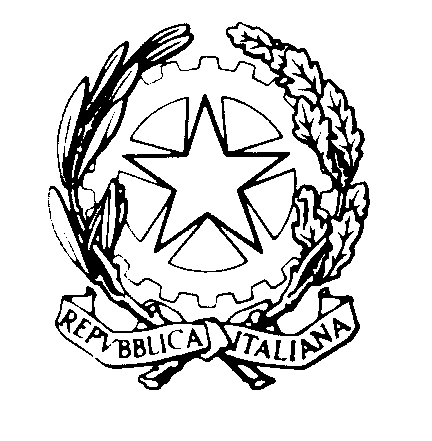 TRIBUNALE DI REGGIO CALABRIASEZIONE DEL DIBATTIMENTO                                                                             Al Segretario del Consiglio dell’Ordine degli Avvocati di Reggio CalabriaOggetto: UDIENZA MONOCRATICA DEL 8/2/2024 – GIUDICE FLAVIO TOVANI – AULA 8 (EX AULA 5)Si trasmettono le fasce orarie in oggetto per la pubblicazione sul sito istituzionale. Si comunica che, in adempimento del provvedimento del Presidente del Tribunale del 25/1/2024 (prot. n. 216/2024), che impone, a causa degli interventi di allestimento dei sistemi programmati in tutte le aule MVC nella settimana dal 5 al 10/2/2024, di chiamare i processi le cui udienze sono fissate nell’aula 5 nell’aula 8 nella fascia oraria tra le 9 e le 10, i processi sottoelencati, già fissati nell’aula 5, verranno chiamati nell’aula 8 negli orari sottoindicati e rinviati alle date e alle ore sottoindicate. Si invitano pertanto la Procura e i difensori a disintimare i testimoniSi ringrazia. Reggio Calabria, 3 febbraio 2024										Il GiudiceFlavio Tovani n.  ordineoreR.G.N.R. – R.G. Dib.data e ora di rinvio19 ss.198/23 SIGE13/6/24 h 9,3029 ss.446/23 – 360/2313/6/24 h 9,4039 ss.3096/20 – 1967/2213/6/24 h 9,5049 ss.4920/22 – 509/2220/6/24 h 9,4059 ss.872/19 – 1871/2020/6/24 h 15,4069 ss.1897/22 – 1277/2319/9/24 h 1079 ss.1408/22 – 2171/2320/6/24 h 9,5089 ss.1704/17 – 1301/1716/5/24 h 14,3099 ss.1249/18 – 2231/1816/5/24 h 14,40109 ss.4556/18 – 3195/1916/5/24 h 14,50119 ss.2954/23 – 1743/2320/6/24 h 12,40129 ss.1117/18 – 626/1920/6/24 h 16,20139 ss.363/18 – 2072/1920/6/24 h 16,40149 ss.1889/20 – 1192/2119/9/24 h 12159 ss.5900/14 – 338/1719/9/24 h 14,30